Christ Lutheran ChurchWeek at a GlanceNovember 12 – November 19Today, November 12   9:30am         Worship -In Person & Live Streamed, Welcome New Members11:00am       Pray Without Ceasing Class (Conference Room)5:00pm         OAMonday, November 13No Events PlannedTuesday, November 14  9:00am          Cover G’s Quilting6:00pm          Executive Council Meeting (Conference)6:00pm          HROC Prayer Meeting (Narthex)7:00pm          Church CouncilWednesday, November 159:45am         Bible Study (Zoom format)6:30pm         Women’s Bible Study (Adult Lounge)7:00pm         Greater Long Beach Church (Social Hall)Thursday, November 166:00pm         OA Book Club (Adult lounge)6:00pm         Guide Dogs Puppy Class (Social Hall)7:00pm         Choir Rehearsal (Sanctuary)Friday, November 176:00pm          Greater Long Beach Church (Social Hall and Sanctuary)Saturday, November 18No Events PlannedSunday, November 19  Commitment Sunday9:30am         Worship-In Person & Live Streamed11:00am       Stewardship Brunch (Social Hall)5:00pm         OA (Adult Lounge)Altar flowers can be sponsored in honor or memory of loved ones or in thanksgiving for special occasions. The flower chart is on the door of the Usher’s Room in the Narthex.  Each arrangement sponsored is $40.  Please make your check out to Christ Lutheran and place in the offering plate. Thank you so much. If you requested flowers in the past 3-4 months and haven’t sent in payment, please do so as soon as you can.Commitment Sunday is November 19th.  Please bring your pledges to worship with you that next week.  We will leave them at the altar and after worship we will enjoy brunch together in the social hall.Interested  in a resource aid in your daily prayer life?   There is a supply of pocket size Christ in Our Home devotion booklets in the narthex that can be helpful.  They are also matched to prepare for the Sunday scripture readings.Christmas Market and Craft Faire will be held on Saturday, December 2 between 10am and 2pm.  If you can help out, please talk to Lisa Cottrell, Claudia Fitzpatrick or Kim Croes.Christmas Carol Sing and Choir Performance on Saturday, December 16 at 4pm.  Watch for details on the afterparty.This morning’s worship assistants:Assisting Minister: Robin BlackReader: Shannon HowardCommunion Assistants: Lonnie Timney, Rebecca Green, Matt GreenAltar Guild: Shannon Howard and Tricia LatiolaitGreeters: Bev Koenen and Robin BlackCoffee Cart: Claudia FitzpatrickUshers: Steve and Shannon HowardThank you allThe Healing Power of the Holy SpiritWe pray for:Members at Home or in Care Centers:  Laurie Ennen, Ione Marchael, Sydney Nichols, and Frances Willms.  Those struggling with illness or other concerns: Don Darnauer, Judy Haenn, Daniel Howard, Kathy Klute-Nelson, Karen Koch, Jeff Rodrigues,  Bary & Janice Schlieder,  Kurt Weisel, Rich Williams, Gary & Linda Zimmerman.*Family & Friends: Carolina,  Chad, Barrett,  Michael, Noah, Lois Brown, Zach Burkard,  Byron, Charlie and David Corm, Mary Croes, Denise Davis, Tamara Fitzgerald, Brechin Flournoy, Gina Barvy Fournier, Alberta Gray, Cindy Gray, Barbara Hager, Kylie & Crystal Huber, Doris Jung, Barb Korsmo,  Katrina Lahr, Sue Lance, Ronda Lynn, Farnaz Perl, Paula Pettit, Paul Perencevic, Kristina & Scott Randolph, Sharry Reed, Tom Sievers, Marie Spangler,  Von, Vicki Thompson, Jessica West. *Names are included on the prayer list for 30 days unless specific requests are made through the office.We also pray for the ongoing work of: + Linda Gawthorne among the Kogi people of Colombia  + First responders who provide safety, security, and care + Those serving in our nation's military, especially: Samuel Brown, Ryan Dorris,      Morgan Llewellyn, Johnny Luna, Jim Reeder, Steven, Brina and Michael      Navarro. Please provide us with  names of  those you wouldlike to include in these prayers. + Christ Lutheran Preschool, our Lutheran universities and seminaries      and all schools of our church.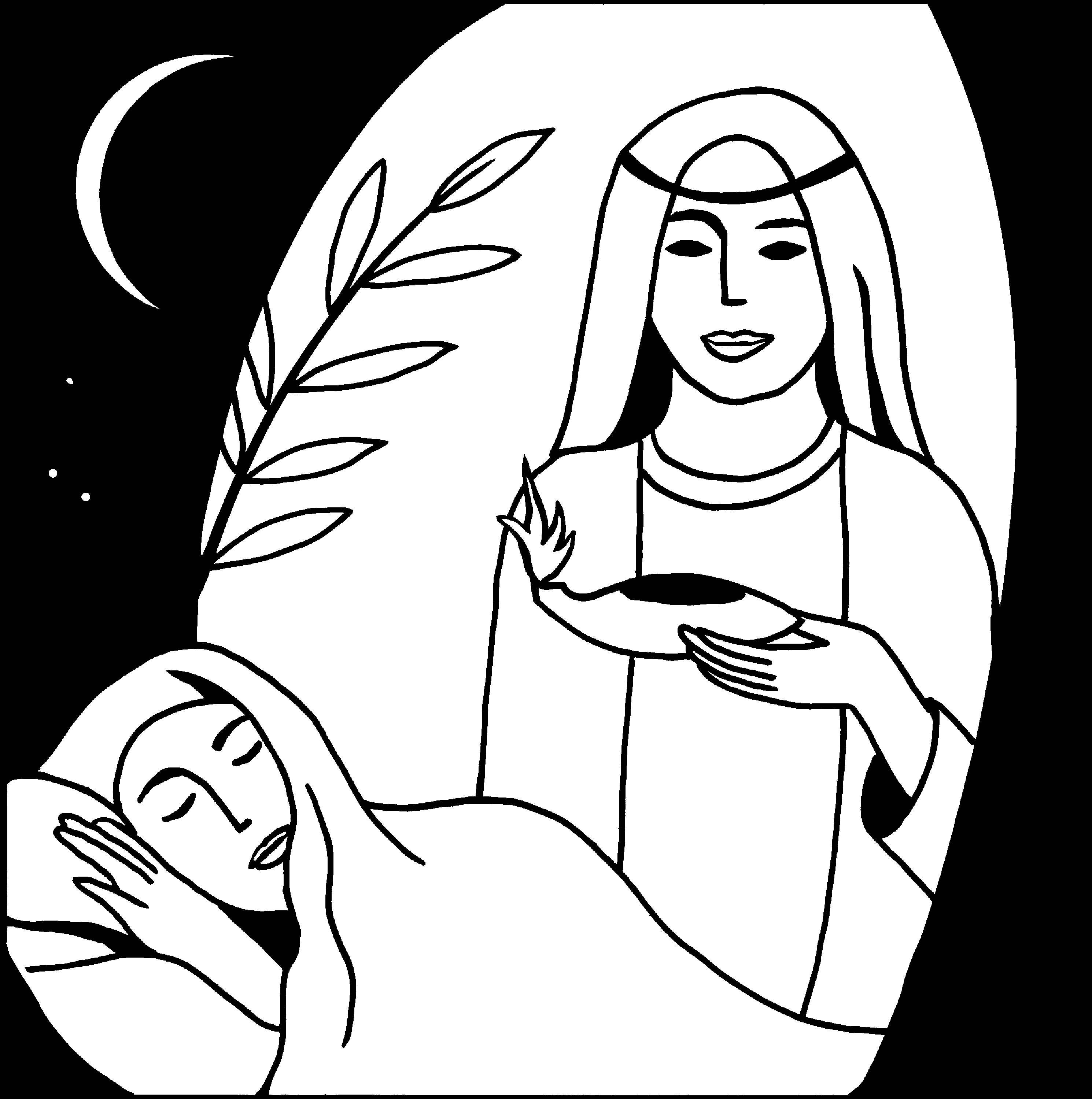 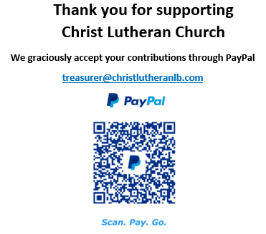 